PLÁNUDRŽATEĽNEJ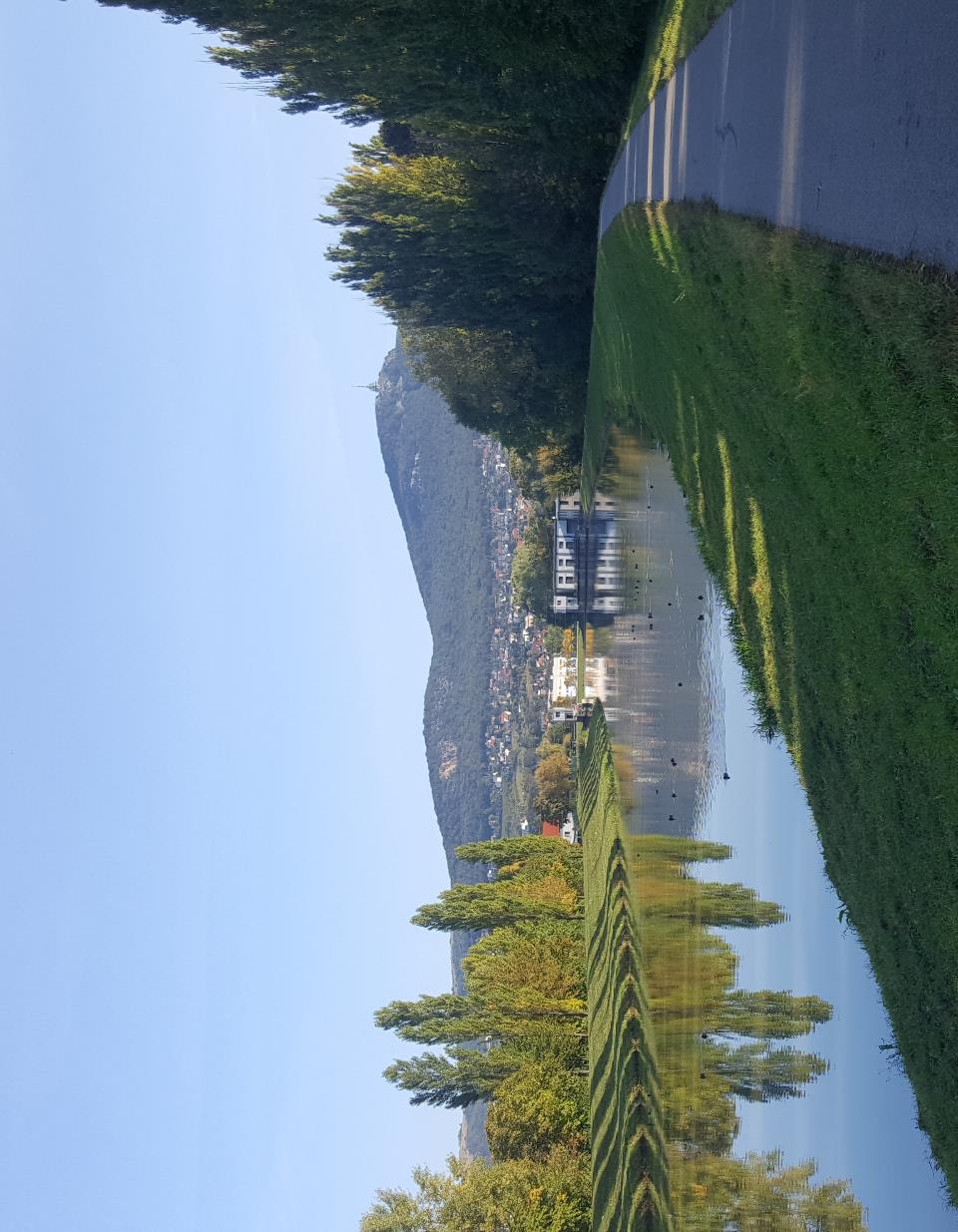 MOBILITY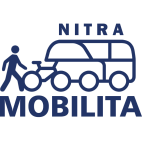  MESTO NITRA6.3. SEA2020